Bair Middle School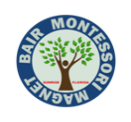 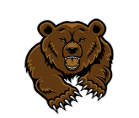                                         Beyond ExpectationsStay Focused, Stay Committed, Stay PositiveSchool Advisory Council (SAC) MeetingThursday, February 7th, 2019ITEMMINUTESCall to orderMs. Gaines makes a motion to call the meeting to order at 5:05 PM. Ms. Moran seconds.Approval of January MinutesCorrection – AICE Diploma through Cambridge is spelled AICE. Mr. Charles motions to approve minutes as amended, Ms. Moran seconds.Principal’s ReportBenchmark Assessments are completed, we had a great testing environment for students to be successful. The results are a good prediction of how students will do on the FSA. Level Up (Extended Learning Opportunity) will start soon. Parents will be notified with Remind, Flyers, Parent links, etc. After school for Social Studies, Science, Math, and Language Arts will be available. We will also have Language Enrichment camps for our ELL students which will focus on math, writing, and reading. Pullouts during the day will start with Math only, students will only be pulled from non-tested areas and electives. We will also have Saturday camps in the month of April.  The Mock Writing will be next week.Department Updates Social Studies (Schaeffer) –BSA Civics data shows that 7th grade is above the district average. We are working on infusing literacy to help students with the FSA and Civics Level Up information will be forthcoming.Language Arts/Reading (Charles) – Mock writing was postponed due to technical difficulties, the test has been moved to Tuesday, February 12th. It will be two hours just like the real test. The test is school wide, 6th grade will take the test on paper, and 7th and 8th will take the test on computer through Canvas. The department is continuing to prepare students for the writing test, as it will be the first week of April. Reading teachers are working on one standard a week. Each department is also following the cross-curricular calendar, so everyone is on board to teach literacy. Math (Gaines) – Teachers are looking at their BSA data. The department is working on their FSA prep. Review should start around the end of March.Title 1The title one survey is no longer online as the deadline was up. The results will be out in April. There are two documents that must be in the School Agenda, one of which is the School-Parent Compact, which includes all information about the school. The second document is the Parent Involvement plan which is Bair’s plan for next year, including family nights, parent teacher conferences, parent communication, etc. Please review and provide input for these two documents (School-Parent Compact and Parent Involvement Plan).MagnetThe magnet window closed yesterday. 86 parents have applied. The majority were for 6th grade and were outside from our feeder schools. There will be a second window in May. The Washington DC field trip is coming along. We opened a donations page on our online store to help students afford the trip. Ms. Daley also created a Go Fund Me. Ms. Emrith is also considering selling Spirit Sleeves for fundraising. School-wide Calendar ActivitiesAn MTL Spring Fling will be forthcoming.February 14th – One-year Commemoration of MSD. All staff members will wear the school colors. During first period, students will receive hearts and they will write down what they appreciate or love. All teachers will put the heart outside their door. Peer Counselors will work in the Peace Garden. The Art Department will also decorate rocks to put in the garden. At 10:17, we will have a moment of silence. SGA will create a template for students to write a thank you letter for first responders in Sunrise during second period. Bair will also do a school supply drive. AdjournmentMs. Moran motions to adjourn the meeting at 5:40 PM. Dr. Givens seconds. 